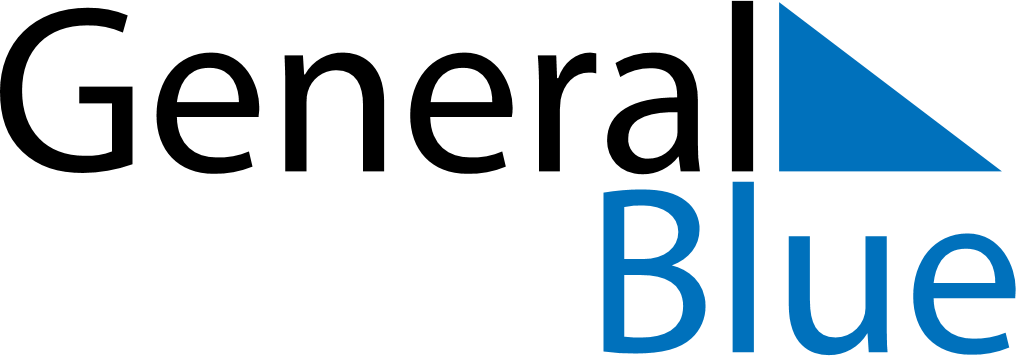 Meal PlannerJune 24, 2019 - June 30, 2019Meal PlannerJune 24, 2019 - June 30, 2019Meal PlannerJune 24, 2019 - June 30, 2019Meal PlannerJune 24, 2019 - June 30, 2019Meal PlannerJune 24, 2019 - June 30, 2019Meal PlannerJune 24, 2019 - June 30, 2019Meal PlannerJune 24, 2019 - June 30, 2019Meal PlannerJune 24, 2019 - June 30, 2019MondayJun 24TuesdayJun 25WednesdayJun 26ThursdayJun 27FridayJun 28SaturdayJun 29SundayJun 30BreakfastLunchDinner